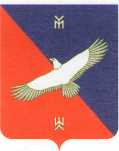         КАРАР                                                          ПОСТАНОВЛЕНИЕ«09» августа 2021 й.                 № 43/2            «09» августа  2021 г.О признании утратившим силу Порядок кассового обслуживания бюджета  сельского поселения Сахаевскийсельсовет муниципального   района Кармаскалинский районРеспублики Башкортостан в условияхоткрытия и ведения лицевых счетовдля учета операций по исполнению расходов бюджетаВ соответствии со статьей 220.1 Бюджетного кодекса Российской Федерации, Законом Республики Башкортостан «О бюджетном процессе в Республике Башкортостан» и Решением Совета сельского поселения Сахаевский сельсовет муниципального района Кармаскалинский район Республики Башкортостан от 03 июня 2016 года № 06-03 «О бюджетном процессе сельского поселения Сахаевский сельсовет муниципального района Кармаскалинский район Республики Башкортостан» постановляю: Признать утратившим силу Постановление администрации сельского поселения Сахаевский сельсовет муниципального района Кармаскалинский район Республики Башкортостан от 27 января 2020 года № 7 «Об утверждении Порядка кассового обслуживания бюджета сельского поселения Сахаевский сельсовет муниципального района Кармаскалинский район Республики Башкортостан в условиях открытия и ведения лицевых счетов для учета операций по исполнению расходов бюджета сельского поселения Сахаевский сельсовет муниципального района Кармаскалинский район Республики Башкортостан».Контроль за выполнением настоящего постановления оставляю за собойГлава сельского поселенияСахаевский сельсовет                                                                Р.Р.Хуснутдинов            